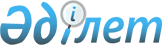 О внесении изменений и дополнений в некоторые постановления Правления Национального Банка Республики Казахстан по финансовой отчетности страховых (перестраховочных) организаций и страховых брокеров
					
			Утративший силу
			
			
		
					Постановление Правления Национального Банка Республики Казахстан от 21 июля 2008 года № 61. Зарегистрировано в Министерстве юстиции Республики Казахстан 4 сентября 2008 года № 5298. Утратило силу постановлением Правления Национального Банка Республики Казахстан от 1 ноября 2010 № 88      Сноска. Утратило силу постановлением Правления Национального Банка РК от 01.11.2010 № 88 (вводится в действие с 01.07.2011).

 

      В целях совершенствования финансовой отчетности страховых (перестраховочных) организаций и страховых брокеров Правление Национального Банка Республики Казахстан ПОСТАНОВЛЯЕТ: 

      1. В постановление Правления Национального Банка Республики Казахстан от 25 июля 2003 года N 241 "Об утверждении Инструкции о перечне, формах и сроках представления финансовой отчетности страховыми (перестраховочными) организациями и страховыми брокерами" (зарегистрированное в Реестре государственной регистрации нормативных правовых актов под N 2467; с изменениями и дополнениями, внесенными постановлениями Правления Национального Банка Республики Казахстан от 22 ноября 2004 года N 160 "О внесении изменений в постановление Правления Национального Банка Республики Казахстан от 25 июля 2003 года N 241 "Об утверждении Инструкции о перечне, формах и сроках представления финансовой отчетности страховыми (перестраховочными) организациями и страховыми брокерами", зарегистрированным в Реестре государственной регистрации нормативных правовых актов под N 3307, опубликованным 13 января 2005 года в газете "Казахстанская правда" N 8 (24618), от 9 октября 2006 года N 103 "О внесении изменений и дополнений в некоторые постановления Правления Национального Банка Республики Казахстан по вопросам взаимного страхования", зарегистрированным в Реестре государственной регистрации нормативных правовых актов под N 4450, опубликованным 17 ноября 2006 года в газете "Юридическая газета" N 201 (1181), от 20 июля 2007 года N 86 "О внесении изменений и дополнений в некоторые постановления Правления Национального Банка Республики Казахстан по формам финансовой отчетности страховых (перестраховочных) организаций и страховых брокеров", зарегистрированным в Реестре государственной регистрации нормативных правовых актов под N 4906) внести следующие изменения и дополнения: 

      в Инструкции о перечне, формах и сроках представления финансовой отчетности страховыми (перестраховочными) организациями и страховыми брокерами, утвержденной указанным постановлением: 

      в подпунктах 1) и 2) пункта 7 и пункте 8 слово "десятого" заменить словом "пятого"; 

      в приложении 1: 

      после строки "Страховые премии к получению от страхователей (перестрахователей) и посредников (за вычетом резервов по сомнительным долгам), 14" дополнить строкой следующего содержания: 

      "Начисленные комиссионные доходы по перестрахованию, 14-1"; 

      после строки "Производные финансовые инструменты, 41" дополнить строкой следующего содержания: 

      "Выпущенные облигации, 41-1"; 

      в приложении 3: 

      строки "доходы, начисленные в виде вознаграждения к получению, 4" и "расходы на выплату вознаграждения, 5" исключить; 

      после строки "(Увеличение) уменьшение страховых премий к получению от страхователей (перестрахователей) и посредников, 11" дополнить строкой следующего содержания: 

      "(Увеличение) уменьшение начисленных комиссионных доходов по перестрахованию, 11-1"; 

      в строке "Увеличение (уменьшение) суммы резерва незаработанной премии, нетто, 16" слово ", нетто" исключить; 

      в строке "Увеличение (уменьшение) суммы резерва не произошедших убытков по договорам страхования (перестрахования) жизни, нетто, 17" слово ", нетто" исключить; 

      в строке "Увеличение (уменьшение) суммы резерва не произошедших убытков по договорам аннуитета, нетто, 18" слово ", нетто" исключить; 

      в строке "Увеличение (уменьшение) суммы резерва произошедших, но незаявленных убытков, нетто, 19" слово ", нетто" исключить; 

      в строке "Увеличение (уменьшение) суммы резерва заявленных, но неурегулированных убытков, нетто, 20" слово ", нетто" исключить; 

      в строке "Увеличение (уменьшение) суммы дополнительных резервов, нетто, 21" слово ", нетто" исключить. 

      2. В постановление Правления Национального Банка Республики Казахстан от 6 декабря 2003 года N 442 "О порядке, формах и сроках представления и публикации годовой финансовой отчетности страховыми (перестраховочными) организациями и страховыми брокерами" (зарегистрированное в Реестре государственной регистрации нормативных правовых актов под N 2639, опубликованное 17 января 2004 года в газете "Казахстанская правда" N 10 (24320); с дополнениями и изменениями, внесенными постановлениями Правления Национального Банка Республики Казахстан от 22 ноября 2004 года N 161 "О внесении дополнений в постановление Правления Национального Банка Республики Казахстан от 6 декабря 2003 года N 442 "О порядке, формах и сроках представления и публикации годовой финансовой отчетности страховыми (перестраховочными) организациями", зарегистрированным в Реестре государственной регистрации нормативных правовых актов под N 3290, опубликованным 7 января 2005 года в газете "Казахстанская правда" N 4 (24614), от 28 июня 2005 года N 68 "О внесении изменений в постановление Правления Национального Банка Республики Казахстан от 6 декабря 2003 года N 442 "О порядке, формах и сроках представления и публикации годовой финансовой отчетности страховыми (перестраховочными) организациями и страховыми брокерами", зарегистрированным в Реестре государственной регистрации нормативных правовых актов под N 3746, от 9 октября 2006 года N 103 "О внесении изменений и дополнений в некоторые постановления Правления Национального Банка Республики Казахстан по вопросам взаимного страхования", зарегистрированным в Реестре государственной регистрации нормативных правовых актов под N 4450, опубликованным 17 ноября 2006 года в газете "Юридическая газета" N 201 (1181), от 20 июля 2007 года N 86 "О внесении изменений и дополнений в некоторые постановления Правления Национального Банка Республики Казахстан по формам финансовой отчетности страховых (перестраховочных) организаций и страховых брокеров", зарегистрированным в Реестре государственной регистрации нормативных правовых актов под N 4906) внести следующие дополнения и изменения: 

      в приложении 1: 

      после строки "Страховые премии к получению от страхователей (перестрахователей) и посредников (за вычетом резервов на возможные потери), 14" дополнить строкой следующего содержания: 

      "Начисленные комиссионные доходы по перестрахованию, 14-1"; 

      после строки "Производные финансовые инструменты, 41" дополнить строкой следующего содержания: 

      "Выпущенные облигации, 41-1"; 

      в приложении 3: 

      строки "доходы, начисленные в виде вознаграждения к получению, 4" и "расходы на выплату вознаграждения, 5" исключить; 

      после строки "(Увеличение) уменьшение страховых премий к получению от страхователей (перестрахователей) и посредников, 11" дополнить строкой следующего содержания: 

      "(Увеличение) уменьшение начисленных комиссионных доходов по перестрахованию, 11-1"; 

      в строке "Увеличение (уменьшение) суммы резерва незаработанной премии, нетто, 16" слово ", нетто" исключить; 

      в строке "Увеличение (уменьшение) суммы резерва не произошедших убытков по договорам страхования (перестрахования) жизни, нетто, 17" слово ", нетто" исключить; 

      в строке "Увеличение (уменьшение) суммы резерва не произошедших убытков по договорам аннуитета, нетто, 18" слово ", нетто" исключить; 

      в строке "Увеличение (уменьшение) суммы резерва произошедших, но незаявленных убытков, нетто, 19" слово ", нетто" исключить; 

      в строке "Увеличение (уменьшение) суммы резерва заявленных, но неурегулированных убытков, нетто, 20" слово ", нетто" исключить; 

      в строке "Увеличение (уменьшение) суммы дополнительных резервов, нетто, 21" слово ", нетто" исключить. 

      3. Настоящее постановление вводится в действие по истечении четырнадцати дней со дня государственной регистрации в Министерстве юстиции Республики Казахстан. 

      4. Департаменту бухгалтерского учета (Шалгимбаева Н.Т.): 

      1) совместно с Юридическим департаментом (Шарипов С.Б.) принять меры к государственной регистрации настоящего постановления в Министерстве юстиции Республики Казахстан; 

      2) в десятидневный срок со дня государственной регистрации в Министерстве юстиции Республики Казахстан настоящего постановления довести его до сведения заинтересованных подразделений и территориальных филиалов Национального Банка Республики Казахстан, Агентства Республики Казахстан по регулированию и надзору финансового рынка и финансовых организаций и Объединения юридических лиц "Ассоциация финансистов Казахстана". 

      5. Территориальным филиалам Национального Банка Республики Казахстан в трехдневный срок со дня получения настоящего постановления довести его до сведения страховых (перестраховочных) организаций и страховых брокеров. 

      6. Контроль над исполнением настоящего постановления возложить на заместителя Председателя Национального Банка Республики Казахстан Акишева Д.Т.       Председатель 

  Национального Банка                            А. Сайденов 
					© 2012. РГП на ПХВ «Институт законодательства и правовой информации Республики Казахстан» Министерства юстиции Республики Казахстан
				